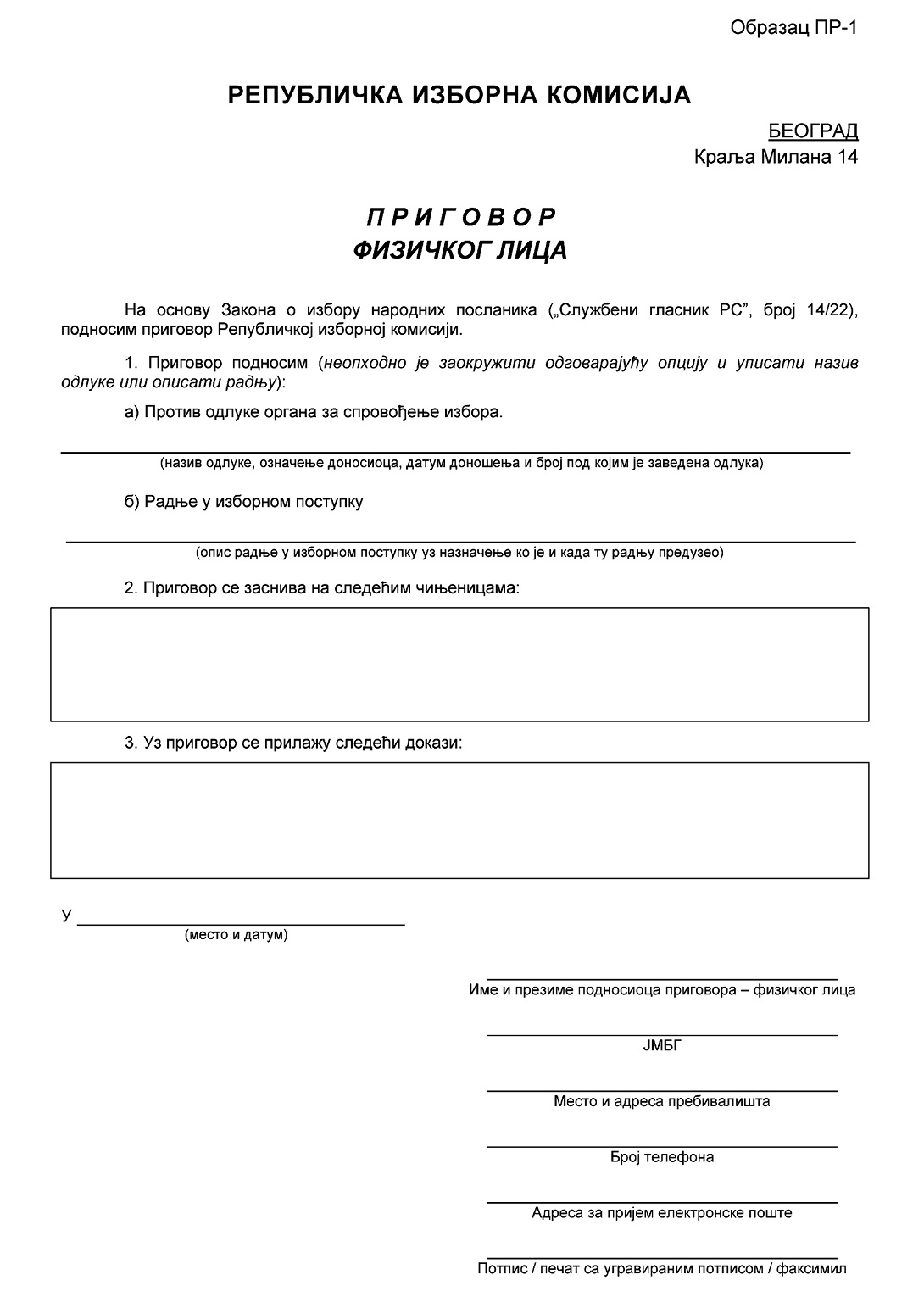 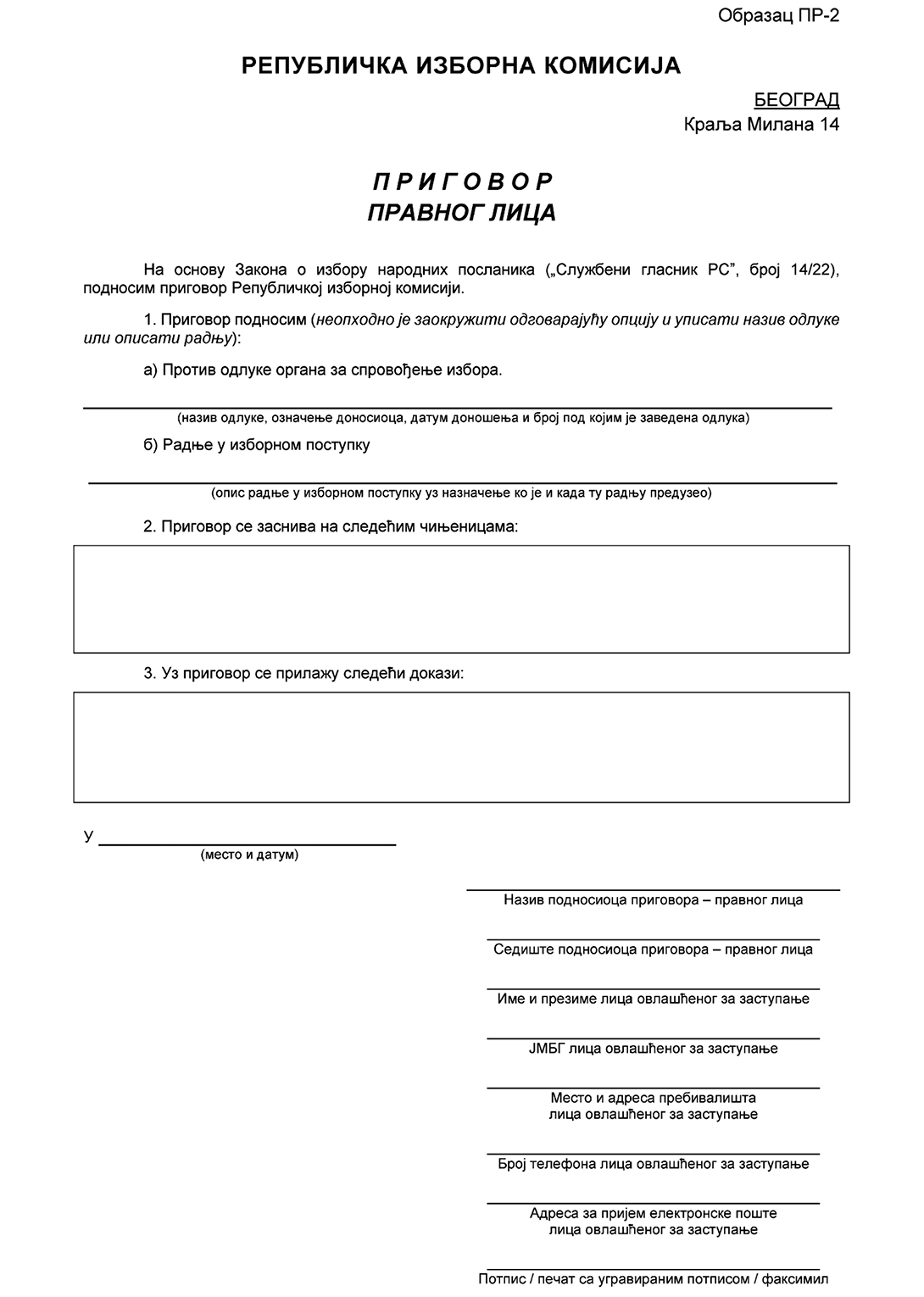 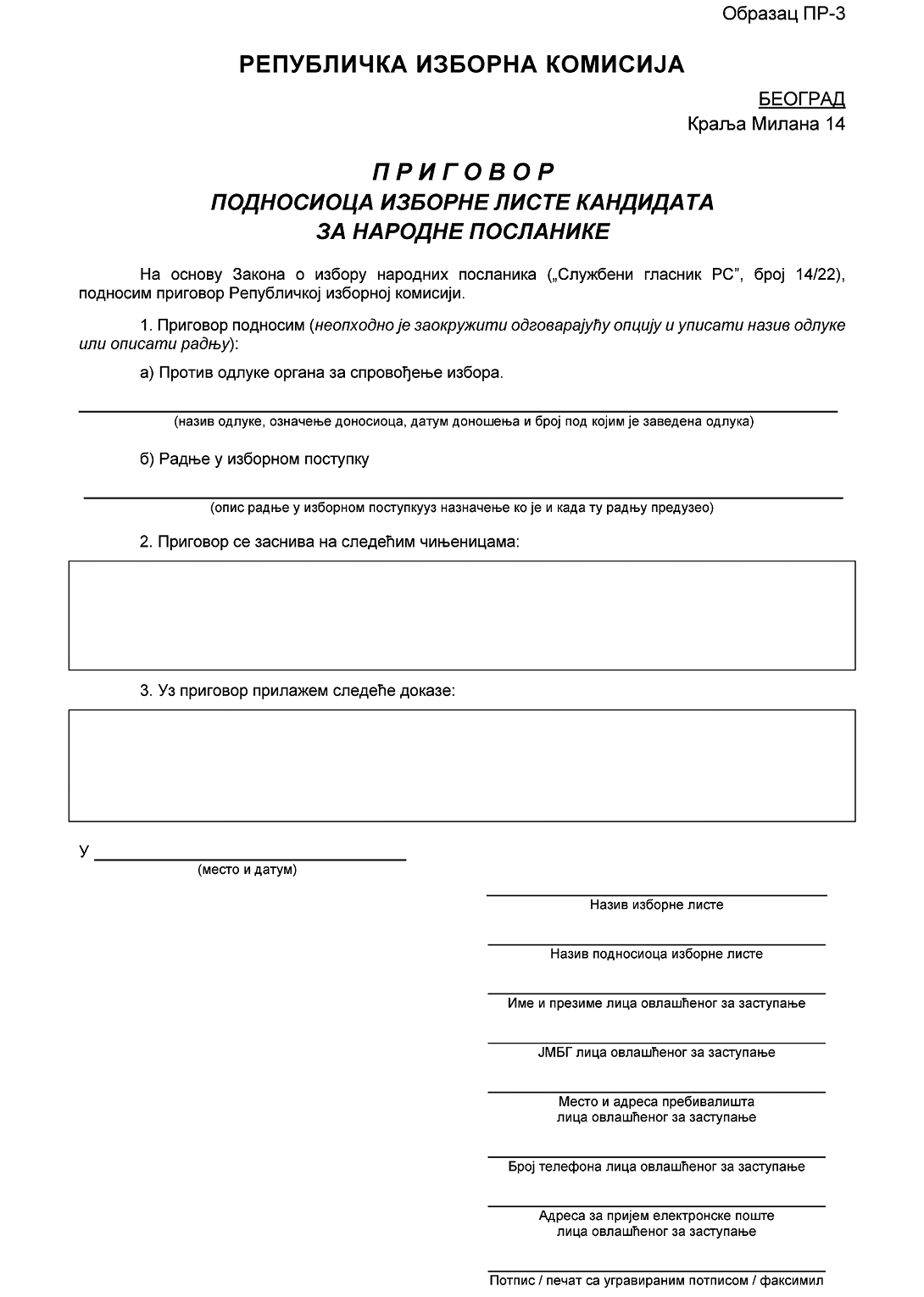 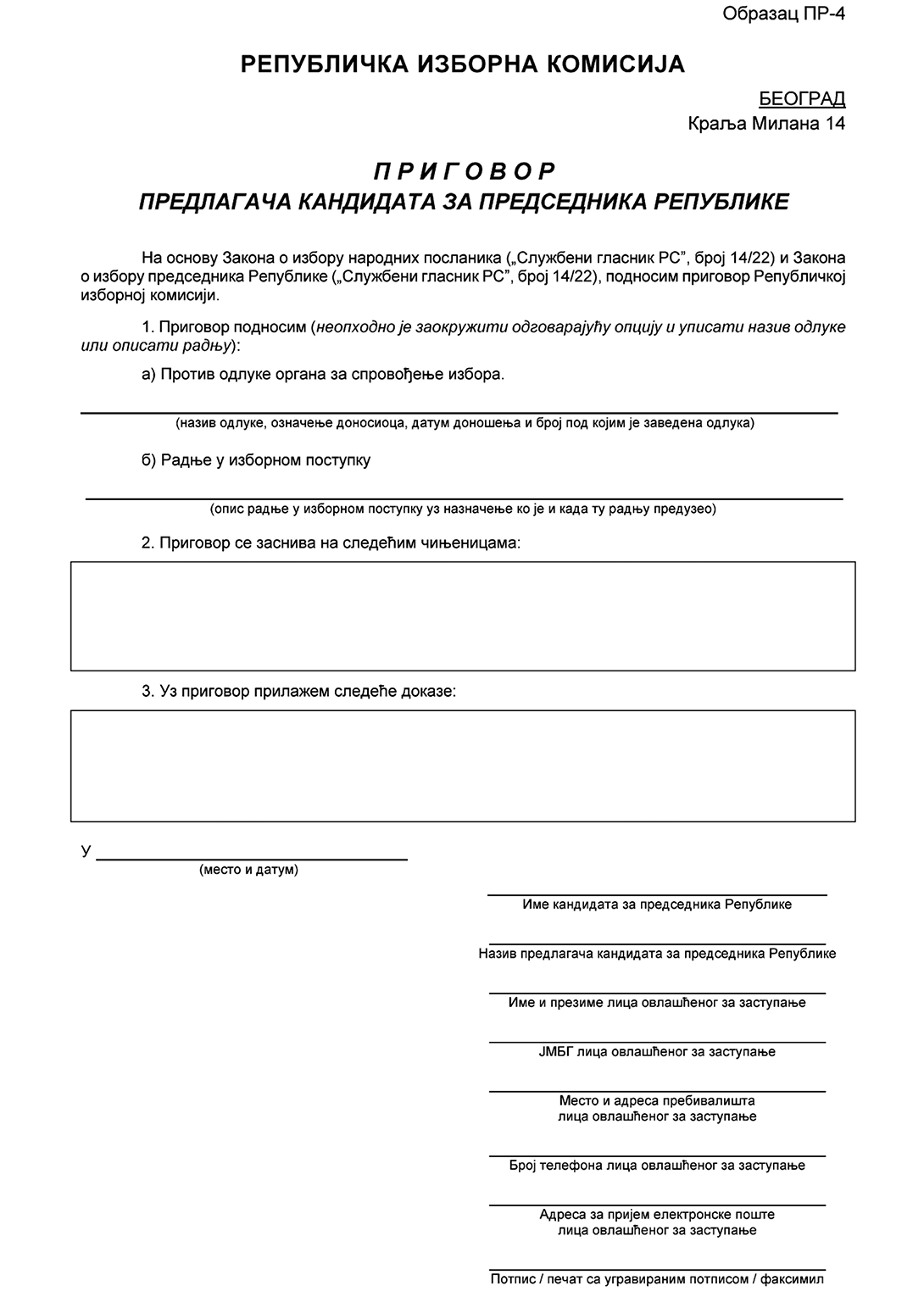 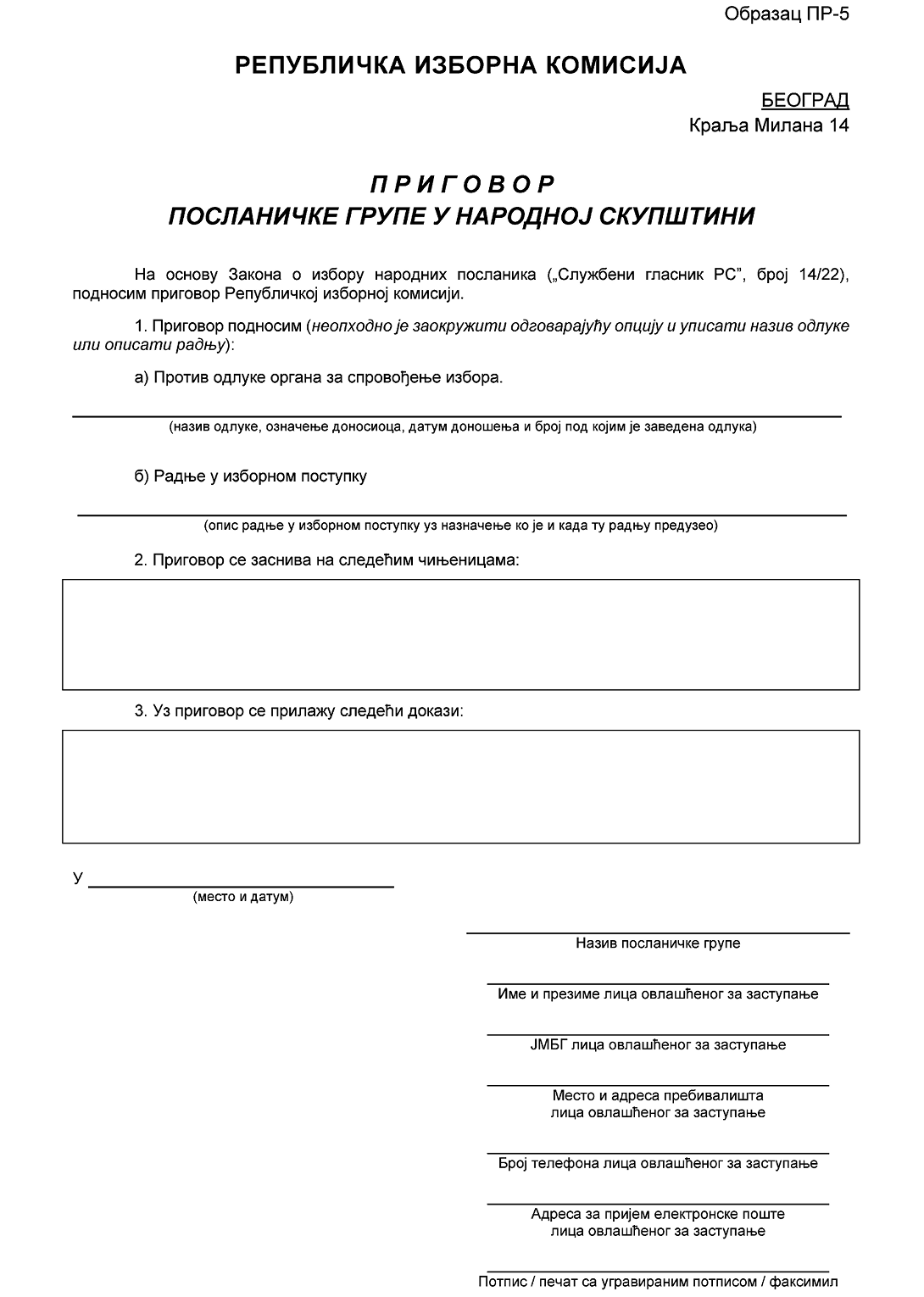 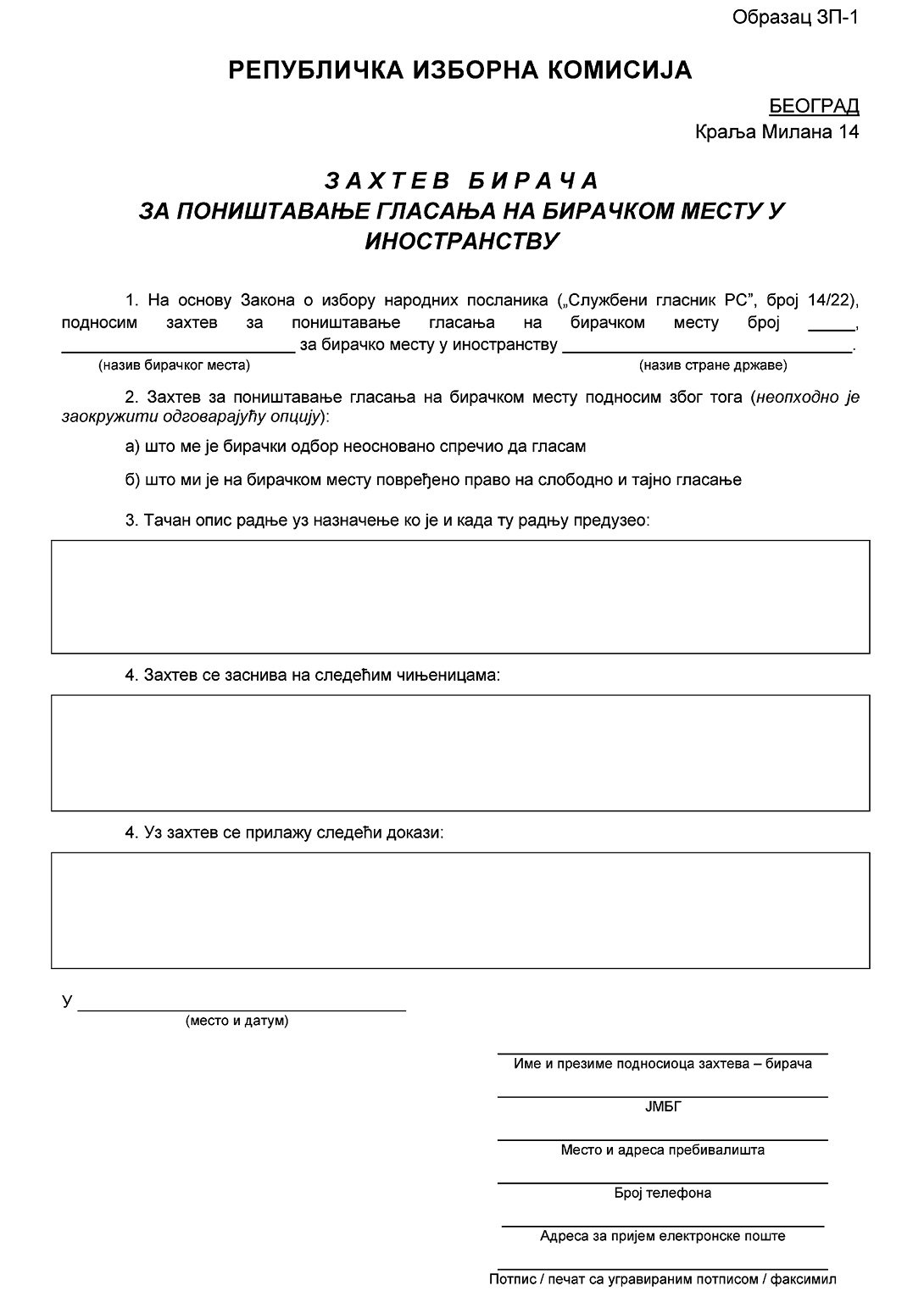 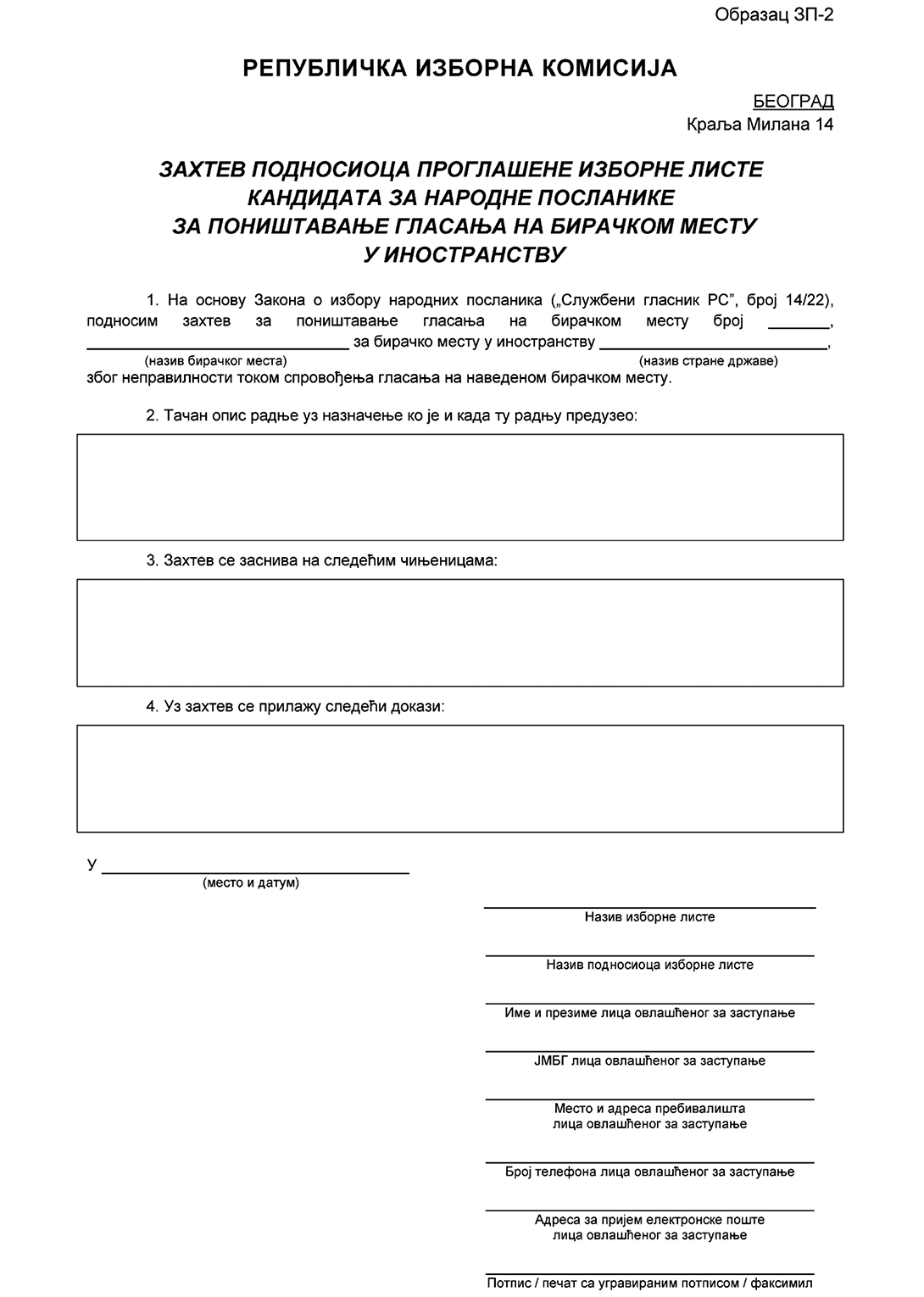 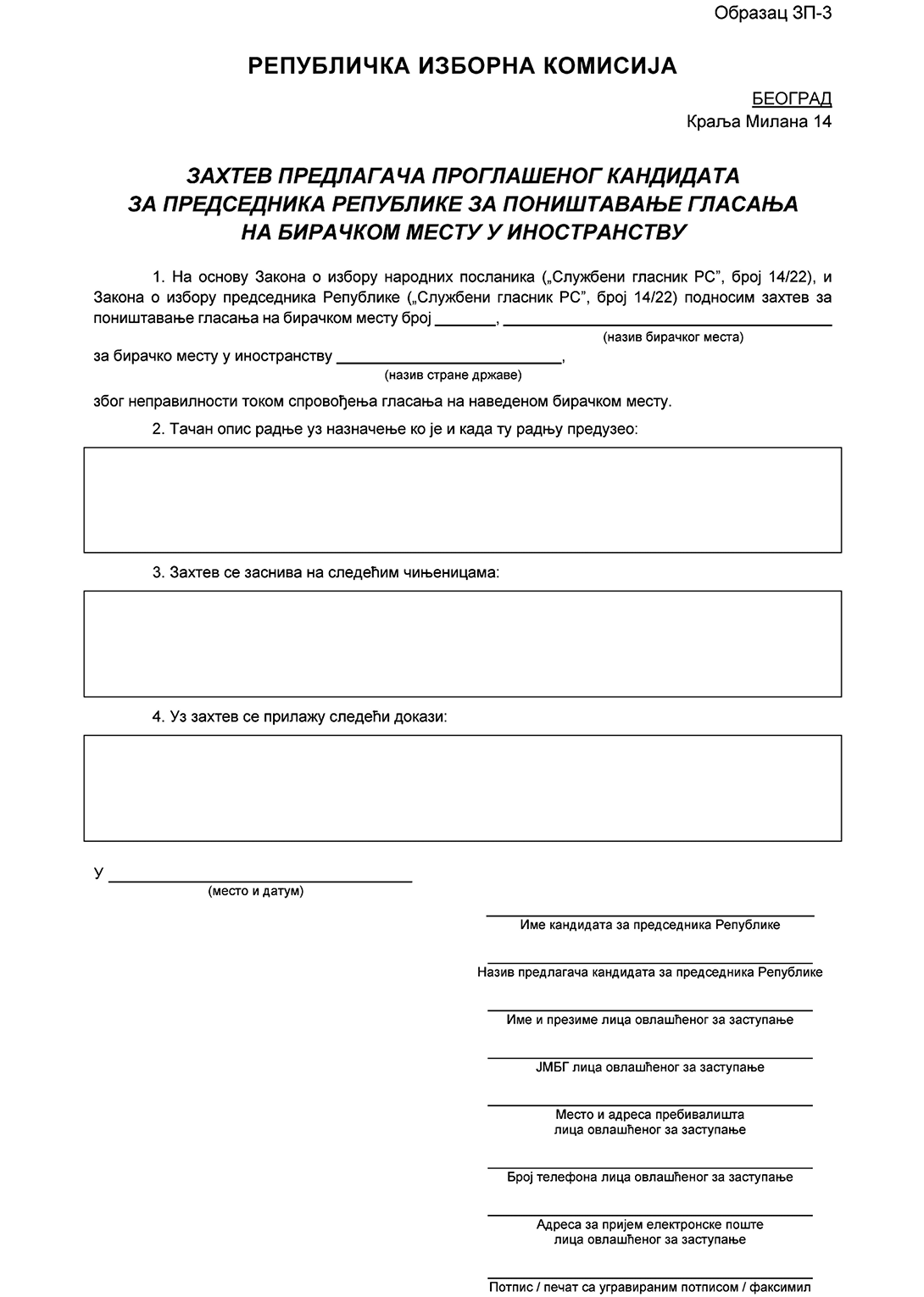 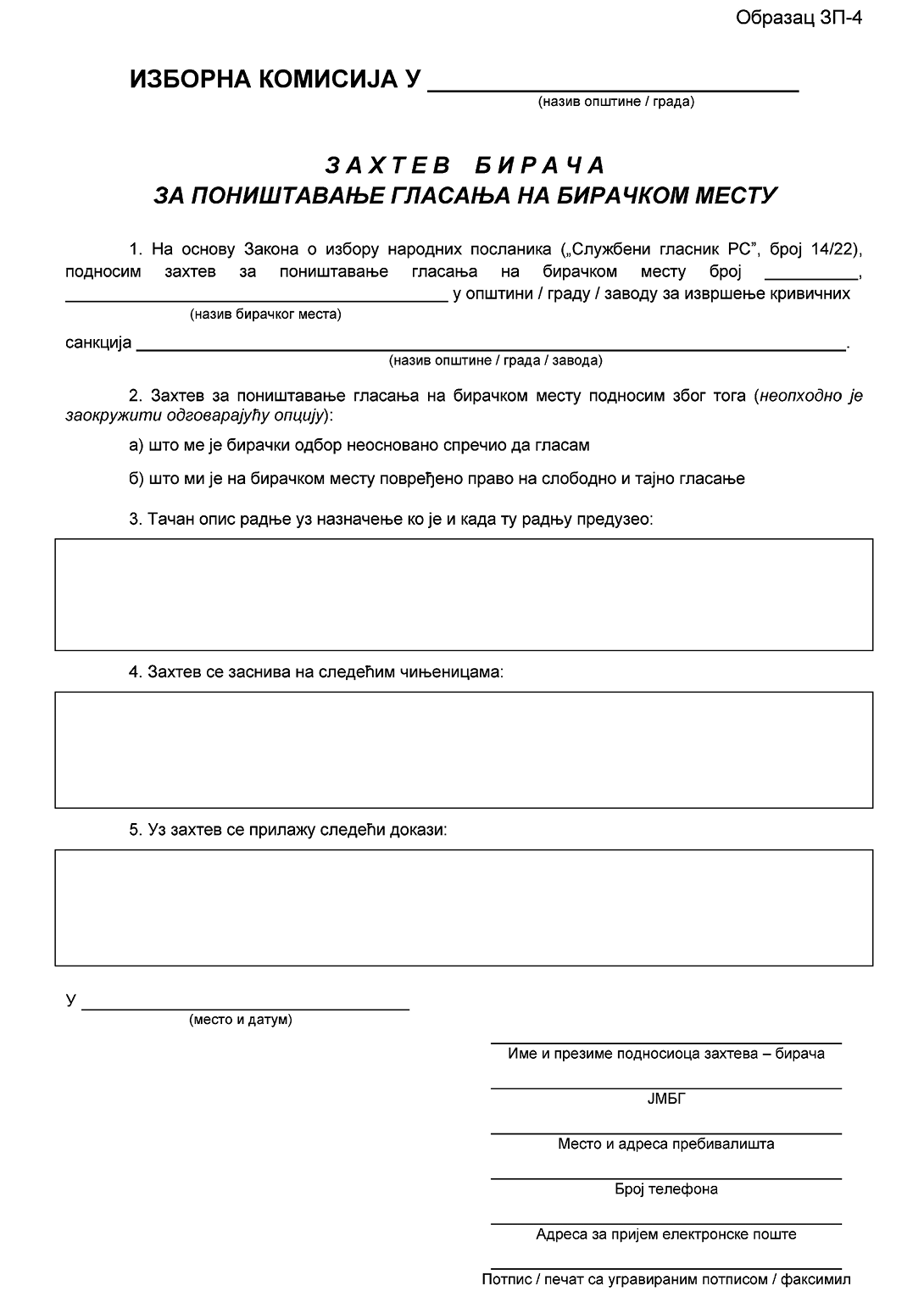 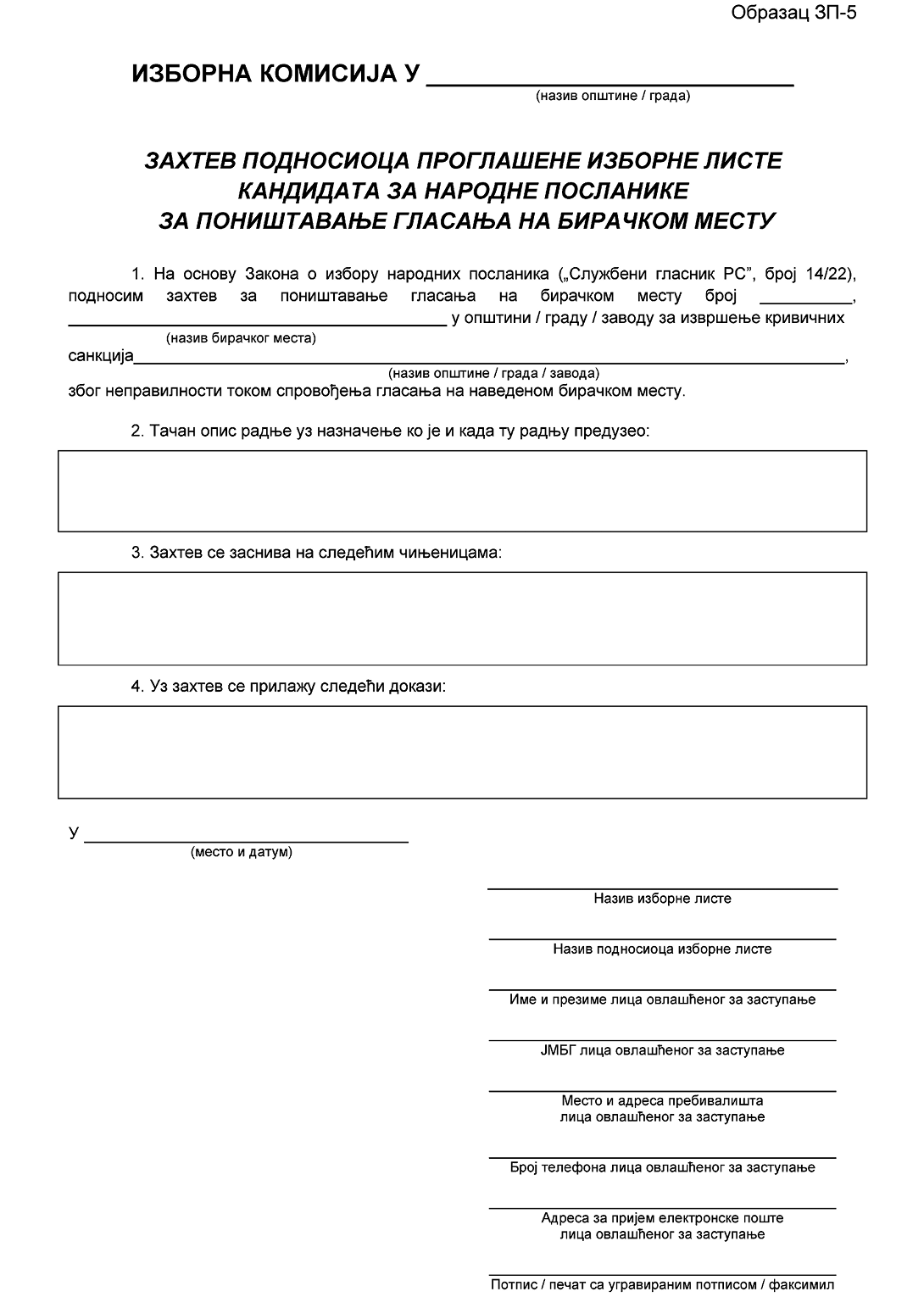 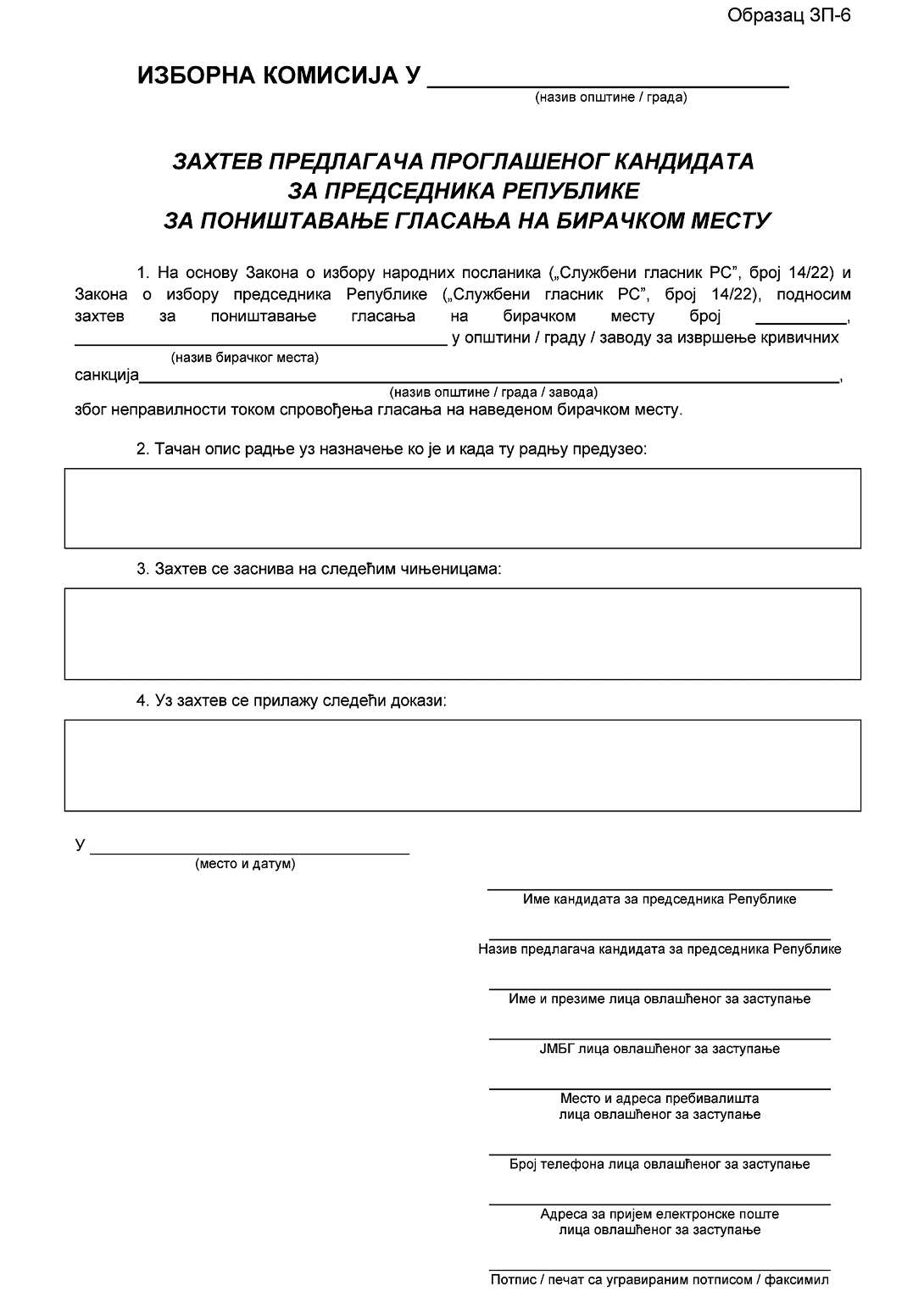 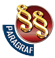 УПУТСТВОО НАЧИНУ ПОДНОШЕЊА И ПОСТУПАЊА У РЕПУБЛИЧКОЈ ИЗБОРНОЈ КОМИСИЈИ ПО ПРИГОВОРИМА И ПО ЗАХТЕВИМА ЗА ПОНИШТАВАЊЕ ГЛАСАЊА НА БИРАЧКОМ МЕСТУ У ИНОСТРАНСТВУ("Сл. гласник РС", бр. 91/2023 - пречишћен текст)